MERSİN KARADUVAR BALIKÇI BARINAĞI TEVSİİ İNŞAATI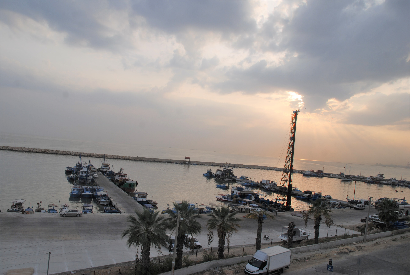 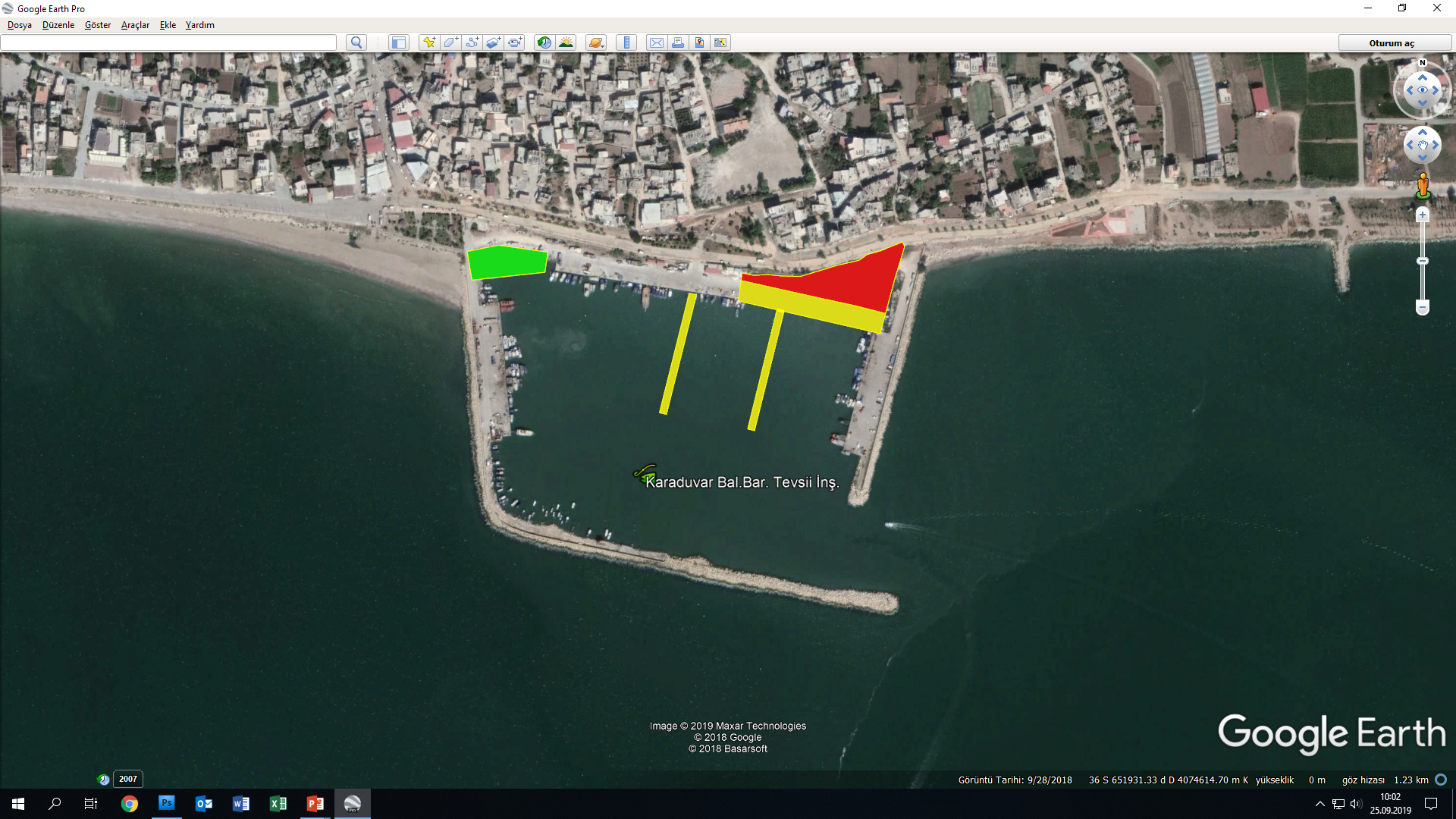 Proje bedeli		: 7.680.000 TLBaşlangıç/Bitiş	: 05.03.2018- 31.12.2019Kapasitesi		: 210 adet küçük ve orta büyüklükte tekne.